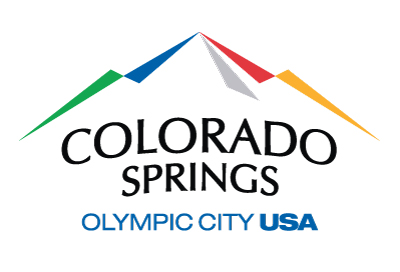 Medical PlanAll events are required to submit a medical plan. The plan should include the event’s medical communication plan, number of, certification levels and types of resources that will be at the event, description of how resources will be managed, and location of medical aid stations. The Medical Service Matrix identifies the minimum requirements for special events in the City of Colorado Springs. The Colorado Springs Fire Chief or his/her designee has final authority to determine event medical service requirements. Other factors which may impact medical service requirements include, but are not limited to, alcohol sale or consumption, type of event/event activities, potential for hot or cold weather issues, and CSPD threat analysis.*Actual staffing and unit numbers to be determined by CSFD following review of event application.Definitions:First Aid Station: A dedicated area staffed with individuals trained in basic first aid.Certified Basic Life Support (BLS): Individuals that are certified by the State of Colorado as Emergency Medical Technicians that are provided by the event organizers.Licensed Ambulance Provider: An ambulance provider that is licensed for emergent transport in El Paso County by El Paso County. **Standby ambulances are valuable as an adjunct to on-site medical providers. A dedicated ambulance that is the only medical asset will leave the event without coverage if a patient must be transported.CSFD Special Events Team: Colorado Springs Fire Department medical team, including but not limited to, Advanced Life Support (ALS) bike teams and paramedic staffed medical stations.Medical Planning Guide – Complete and submit with your Special Event Application.MEDICAL PLANNING GUIDE*RESPONSE REQUIREDAdditional Information - Attach additional pages, maps and/or supporting documents as necessary.EVENT TYPEPEAK ATTENDANCE
(at any given time)FIRST AID STATIONCERTIFIED BLS PROVIDERSLICENSED AMBULANCE PROVIDER ON STANDBY**CSFD SPECIAL EVENTS MEDICAL TEAMFestival or Gathering on City Streets or in a City ParkLess than 2,500Festival or Gathering on City Streets or in a City Park2,500-10,0005-9 staff*1unit*Festival or Gathering on City Streets or in a City Park10,001-50,0001-5 units*5-9 staff*Festival or Gathering on City Streets or in a City ParkOver 50,0001-5 units5-12 staff*Sporting EventLess than 2,5002-3 staff*Sporting Event2,500-10,0005-9 staff*1unit*Sporting Event10,001-50,0001-5 units*5-9 staff*Sporting EventOver 50,0001-5 units*5-12 staff*ParadeAllAs determined by CSFDAs determined by CSFDAs determined by CSFDNew EventYes          NoName of Event*Location of Event*Date of Event*Event Start Time*Event End Time*Expected Daily Attendance*Pre-Event Briefing Date/Time/LocationLocation of Event Information BoothLocation of  event staff and/or knowledgeable volunteersEvent Medical Contact*Name:      Mobile Phone:      E-Mail:      Medical ProviderOrganization:      Primary Contact:      Mobile Phone:      E-Mail:      Are radios being used for event operations?Do medical providers have event radios?Yes          NoYes          NoMedical Personnel & Assets* First Aid Kit First Aid Station                Number of Stations:      BLS Providers                    Number of Staff:       Ambulances                        Number of Units:       CSFD Medical Team         Number of Staff:      Location of First Aid Tent/CSFD Medical TentLocation of Ambulance(s)Potential/Anticipated Issues* None Participants/spectators with potential medical issues Large crowds Controversial gathering/known threats Alcohol use Heat/cold Other:                                             